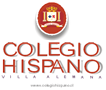 PLAN LECTOR 7° AÑO BÁSICO 2024Título AutorEditorialPDFUnidadMesLibro a elección No aplica No aplicaUnidad: “Narrativa”AbrilPercy Jackson y el ladrón del rayoRick RiordanHiperiónBookshttp://eslnms.weebly.com/uploads/5/5/3/0/5530796/percy_jackson_y_los_dioses_del_olimpo_1_-_el_ladron_del_rayo_-_rick_riordan.pdf Sub Unidad:“El héroe en distintas épocas”MayoEl principitoAntoine de Saint-ExupéryEditorial Españahttp://bibliotecadigital.ilce.edu.mx/Colecciones/ObrasClasicas/_docs/ElPrincipito.pdf “Unidad: La solidaridad y la amistad.”JunioCoralineNeil GaimanSalamandrahttps://corazondeartista.files.wordpress.com/2014/09/gaimanneil-coraline.pdf “Unidad: El terror y lo extraño”AgostoRebeldes Susan HintonAlfaguarahttps://docs.google.com/file/d/0BymK-jFbk_ozbG1sclpRWlZ1bm8/edit?resourcekey=0-CZp72Qy8lQU2ddSxfYIvGA “Unidad: Identidad: quién soy y cómo me ven los demás”OctubreCuentos de amor locura y muerte Horacio Quiroga https://biblioteca.org.ar/libros/211732.pdf  “Unidad: Medios de comunicación” Noviembre 